   WOMAN’S CLUB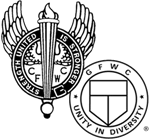        Member Monthly Activity Report   Name _____________________    Month _____________________Project     List Name of Club Project (refer to Volunteer Hours Guide on the back)Activity    The activity that describes the event or project.   Hours       Report all personal volunteer hours given as a member of a project or club activity in a leadership role, i.e. Executive Board, District, CFWC, District.  Note: The Project Chairman will submit the # of hours spent in project meetings.  $ In Kind - List the $ amount of out-of-pocket expenses incurred, i.e. gas, food provided is reported here.$ Donated – Use this column for those items purchased and submitted to the club for reimbursement, i.e. printing, office supplies, etc. Project     List Name of Club Project (refer to Volunteer Hours Guide on the back)Activity    The activity that describes the event or project.   Hours       Report all personal volunteer hours given as a member of a project or club activity in a leadership role, i.e. Executive Board, District, CFWC, District.  Note: The Project Chairman will submit the # of hours spent in project meetings.  $ In Kind - List the $ amount of out-of-pocket expenses incurred, i.e. gas, food provided is reported here.$ Donated – Use this column for those items purchased and submitted to the club for reimbursement, i.e. printing, office supplies, etc. Project     List Name of Club Project (refer to Volunteer Hours Guide on the back)Activity    The activity that describes the event or project.   Hours       Report all personal volunteer hours given as a member of a project or club activity in a leadership role, i.e. Executive Board, District, CFWC, District.  Note: The Project Chairman will submit the # of hours spent in project meetings.  $ In Kind - List the $ amount of out-of-pocket expenses incurred, i.e. gas, food provided is reported here.$ Donated – Use this column for those items purchased and submitted to the club for reimbursement, i.e. printing, office supplies, etc. Project     List Name of Club Project (refer to Volunteer Hours Guide on the back)Activity    The activity that describes the event or project.   Hours       Report all personal volunteer hours given as a member of a project or club activity in a leadership role, i.e. Executive Board, District, CFWC, District.  Note: The Project Chairman will submit the # of hours spent in project meetings.  $ In Kind - List the $ amount of out-of-pocket expenses incurred, i.e. gas, food provided is reported here.$ Donated – Use this column for those items purchased and submitted to the club for reimbursement, i.e. printing, office supplies, etc. Project     List Name of Club Project (refer to Volunteer Hours Guide on the back)Activity    The activity that describes the event or project.   Hours       Report all personal volunteer hours given as a member of a project or club activity in a leadership role, i.e. Executive Board, District, CFWC, District.  Note: The Project Chairman will submit the # of hours spent in project meetings.  $ In Kind - List the $ amount of out-of-pocket expenses incurred, i.e. gas, food provided is reported here.$ Donated – Use this column for those items purchased and submitted to the club for reimbursement, i.e. printing, office supplies, etc. ADVOCATES FOR CHILDRENFUNDRAISING   Calicinto Ranch Fall Bazaar   Childhelp Patio Sales      Child Car Seat Project  Historic Hemet Theatre   Preschool Pinwheels BuncoARTSHOME LIFE   Member Writing  Contest   Ronald McDonald-Pull Tabs   District Craft/Art/Photo   Valley Restart   Arts in School (cards)   SAM Backpacks   Christmas Socks for Babies   Honey Bears   Senior Santa   Girls Love MailINTERNATIONAL OUTREACH       Shot @ Life    UNICEFCOMMUNITY & IDENTITY    Operation Smile   Publicity     Heifer Int’l   Yearbook   NewsletterLEADERSHIP   FederationCONSERVATION   By-Laws Committee   Board Meeting Preparation   Ramona Animal Shelter   Pennies for Pines  LEGISLATION & PUBLIC POLICY DOMESTIC VIOLENCE & AWARENESS   MEMBERSHIP      GFWC Pinwheels Project     Recruitment/Retention     C.A.S.A.   Orientation   Membership Drives  PUBLIC ISSUES   Civic CommitteesEDUCATION   Chamber of Commerce   Scholarship   Historic Hemet Theatre   HOBY   Veteran Activities/Assistance    Friends of the Library/Book Donations   Ramona Bowl Support   ESO   Western Science Center    Library   School Donations   WHRC